MINISTÉRIO DA EDUCAÇÃO UNIVERSIDADE FEDERAL DO PIAUÍ CENTRO DE CIÊNCIAS DA EDUCAÇÃO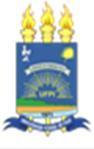 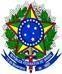 PROGRAMA DE PÓS-GRADUAÇÃO EM EDUCAÇÃOANEXO 1FORMULÁRIO DE SOLICITAÇÃO – AUXÍLIO À PUBLICAÇÃO EDITAL 04/2023-PPGED/PRPG/UFPITeresina,	de novembro de 2023.Assinatura do DocenteAssuntoData:Nome CompletoCPFSIAPE:SIAPE:E-mailTelefone:Telefone:Dados BancáriosBancoBancoAgênciaAgênciaContaValor do auxilioLink do lattesDADOS DA PUBLICAÇÃODADOS DA PUBLICAÇÃODADOS DA PUBLICAÇÃODADOS DA PUBLICAÇÃODADOS DA PUBLICAÇÃODADOS DA PUBLICAÇÃODADOS DA PUBLICAÇÃOArtigo em periódico: ( ) Publicado ( ) AceitoArtigo em periódico: ( ) Publicado ( ) AceitoArtigo em periódico: ( ) Publicado ( ) AceitoArtigo em periódico: ( ) Publicado ( ) AceitoQualis CAPES: A1 ( ) A2 ( ) A3 ( ) A4Qualis CAPES: A1 ( ) A2 ( ) A3 ( ) A4Qualis CAPES: A1 ( ) A2 ( ) A3 ( ) A4Título do artigo autoralTítulo do artigo autoralAutoresAutoresNome do periódico e Link/DOI Ou Carta de aceite em PDFNome do periódico e Link/DOI Ou Carta de aceite em PDFArtigo em periódico: ( ) Publicado ( ) AceitoArtigo em periódico: ( ) Publicado ( ) AceitoArtigo em periódico: ( ) Publicado ( ) AceitoArtigo em periódico: ( ) Publicado ( ) AceitoQualis CAPES: A1 ( ) A2 ( ) A3 ( ) A4Qualis CAPES: A1 ( ) A2 ( ) A3 ( ) A4Qualis CAPES: A1 ( ) A2 ( ) A3 ( ) A4Título do artigo em coauotia comorientandos ou com egressos do PPGEdTítulo do artigo em coauotia comorientandos ou com egressos do PPGEdAutoresAutoresNome do periódico e Link/DOIOu Carta de aceiteemPDFNome do periódico e Link/DOIOu Carta de aceiteemPDF